CAMPUR KODE RAGAM BAHASA LISAN BAHASA INDONESIA OLEH MAHASISWA PATANI DIBERBAGAI UNIVERSITAS KOTA MEDAN, SUMATERA UTARASKRIPSIOlehMR. ASUEPAN SALAENPM  171214107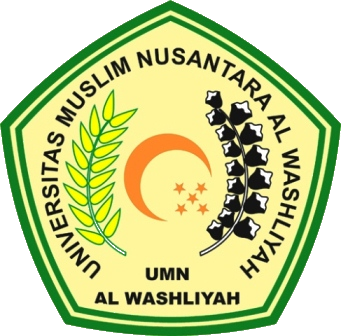 PROGRAM STUDI PENDIDIKAN BAHASA DAN SASTRA INDONESIA FAKULTAS KEGURUAN DAN ILMU PENDIDIKAN UNIVERSITAS MUSLIMNUSANTARA AL-WASHLIYAHMEDAN 2021CAMPUR KODE RAGAM BAHASA LISAN BAHASAINDONESIA OLEH MAHASISWA PATANI DIBERBAGAI UNIVERSITAS KOTA MEDAN,SUMATERA UTARASkripsi ini diajukan sebagai syarat untuk memperoleh gelar SarjanaPendidikan pada Program Studi Pendidikan Bahasa dan sastraIndonesia Fakultas Keguruan dan Ilmu PendidikanUniversitas Muslim Nusantara Al-WashliyahOlehMR. ASUEPAN SALAENPM  171214107PROGRAM STUDI PENDIDIKAN BAHASA DAN SASTRA INDONESIA FAKULTAS KEGURUAN DAN ILMU PENDIDIKAN UNIVERSITAS MUSLIMNUSANTARA AL-WASHLIYAHMEDAN 2021 